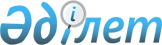 О внесении изменений в постановление Правительства Республики Казахстан от 19 июля 2014 года № 800 "О подписании Соглашения между Правительством Республики Казахстан и Правительством Республики Таджикистан о сотрудничестве в области гражданской обороны, предупреждения и ликвидации чрезвычайных ситуаций"Постановление Правительства Республики Казахстан от 5 сентября 2014 года № 971

      В соответствии с Указом Президента Республики Казахстан от 6 августа 2014 года № 875 "О реформе системы государственного управления Республики Казахстан" Правительство Республики Казахстан ПОСТАНОВЛЯЕТ:



      1. Внести в постановление Правительства Республики Казахстан от 19 июля 2014 года № 800 "О подписании Соглашения между Правительством Республики Казахстан и Правительством Республики Таджикистан о сотрудничестве в области гражданской обороны, предупреждения и ликвидации чрезвычайных ситуаций" следующие изменения:



      пункт 2 изложить в следующей редакции:

      "2. Уполномочить заместителя Министра внутренних дел Республики Казахстан Божко Владимира Карповича подписать от имени Правительства Республики Казахстан Соглашение между Правительством Республики Казахстан и Правительством Республики Таджикистан о сотрудничестве в области гражданской обороны, предупреждения и ликвидации чрезвычайных ситуаций, разрешив вносить изменения и дополнения, не имеющие принципиального характера.";



      подпункт 1) статьи 2 проекта Соглашения между Правительством Республики Казахстан и Правительством Республики Таджикистан о сотрудничестве в области гражданской обороны, предупреждения и ликвидации чрезвычайных ситуаций, одобренного указанным постановлением, изложить в следующей редакции:

      "1) от казахстанской стороны - Министерство внутренних дел Республики Казахстан;".



      2. Настоящее постановление вводится в действие со дня его подписания.      Премьер-Министр

      Республики Казахстан                       К. Масимов
					© 2012. РГП на ПХВ «Институт законодательства и правовой информации Республики Казахстан» Министерства юстиции Республики Казахстан
				